国家将发力移动互联网医疗建设发布: 张鹏鹏  2016年01月15日17:11  来源: 速途网 我要评论(0)　　2016年1月9日，在“创业邦100未来领袖峰会暨2015创业邦年会”闭幕式上， 2015年度创新成长企业100强榜单隆重揭晓。健康之路(中国)信息技术有限公司(以下简称：健康之路)入榜100强名单。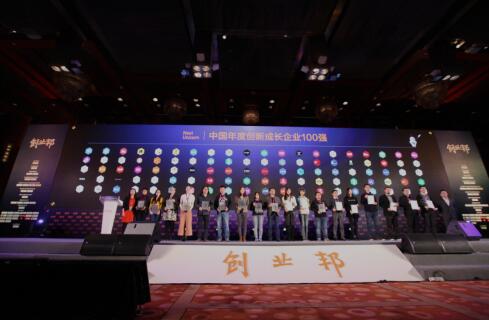 　　据悉，此次入选“创业邦100”的移动医疗企业仅为三家;作为为数不多的互联网医疗入榜企业，健康之路提出的“与中国的医疗健康服务体系紧密融合”的发展理念以及公司在“健康中国互联网化”的布局与实践颇为引人注目。　　据了解，自2000年成立以来，健康之路始终坚持以“服务健康中国、服务百姓健康”为使命，致力于创建“与医疗健康行业管理者、执业者相融并进的社会服务平台”和“以人为中心、提供无限连接+卓越服务的医疗健康服务开放平台与生态圈”。截至目前，健康之路合作的医疗机构已超过8800多家，合作的社区医疗机构超过6500多家，合作的医生超过100万名，合作的药店超过2万家，累计为超过3亿用户提供个性化健康服务。　　健康之路董事长张万能表示，健康之路通过服务中国庞大的医疗健康体系来服务用户，把“健康中国互联网化”作为公司的核心战略任务，围绕“等级医院互联网化”、“县域医疗互联网化”、“基层卫生互联网化”、“分级诊疗互联网化”和“医药融合互联网化”五个层面提供整体解决方案，提升各级卫生主管部门、行业组织和医疗服务机构互联网服务能力，为健康中国建设提供全新的社会服务平台。　　据介绍，“创业邦100” 榜单以创新能力、所处领域市场价值、以及创业公司的团队和发展现状四个维度为评选标准，旨在评选出该年度最具潜力的创新公司，以揭示年度创业趋势，推动中国创新发展。奖项评选活动举办六年以来，吸引了3000多家企业参选及200多万张投票，京东、小米、滴滴等公司都曾榜上有名，现如今已成为行业中赫赫有名的独角兽企业。　　《创业邦》主编李劳表示，入选“创业邦100”的企业需要更广阔的视野和思维空间，更丰富的产业资源，更强劲的资本。企业获此殊荣是对其以往所创造价值的肯定，更显示出业界对获奖企业未来发展前景的信心。　　本次“创业邦100”年会吸引了知名投资机构500余家，创业团队300余个及观众8000余名。　　2016年是互联网医疗大戏上演的第三年，互联网医疗公司的战略部署、商业模式发展、市场导向等将成为创业者与投资人最为关注的话题。根据数据显示， 截至2015年底中国移动医疗健康市场规模达42.7亿元，到2017年将达到115.4亿元。基于医疗刚性需求的不断扩大，互联网信息技术快速发展，以及政府对于互联网医疗肯定态度的日趋明朗化，互联网医疗将呈现井喷式发展趋势。据业内专家分析，随着“健康中国”国家战略的提出，“十三五”期间围绕大健康、大卫生和大医学的医疗健康产业有望突破十万亿市场规模，互联网医疗未来10年有10倍增长空间可期。分类：  互联网资讯   用户：  张鹏鹏  